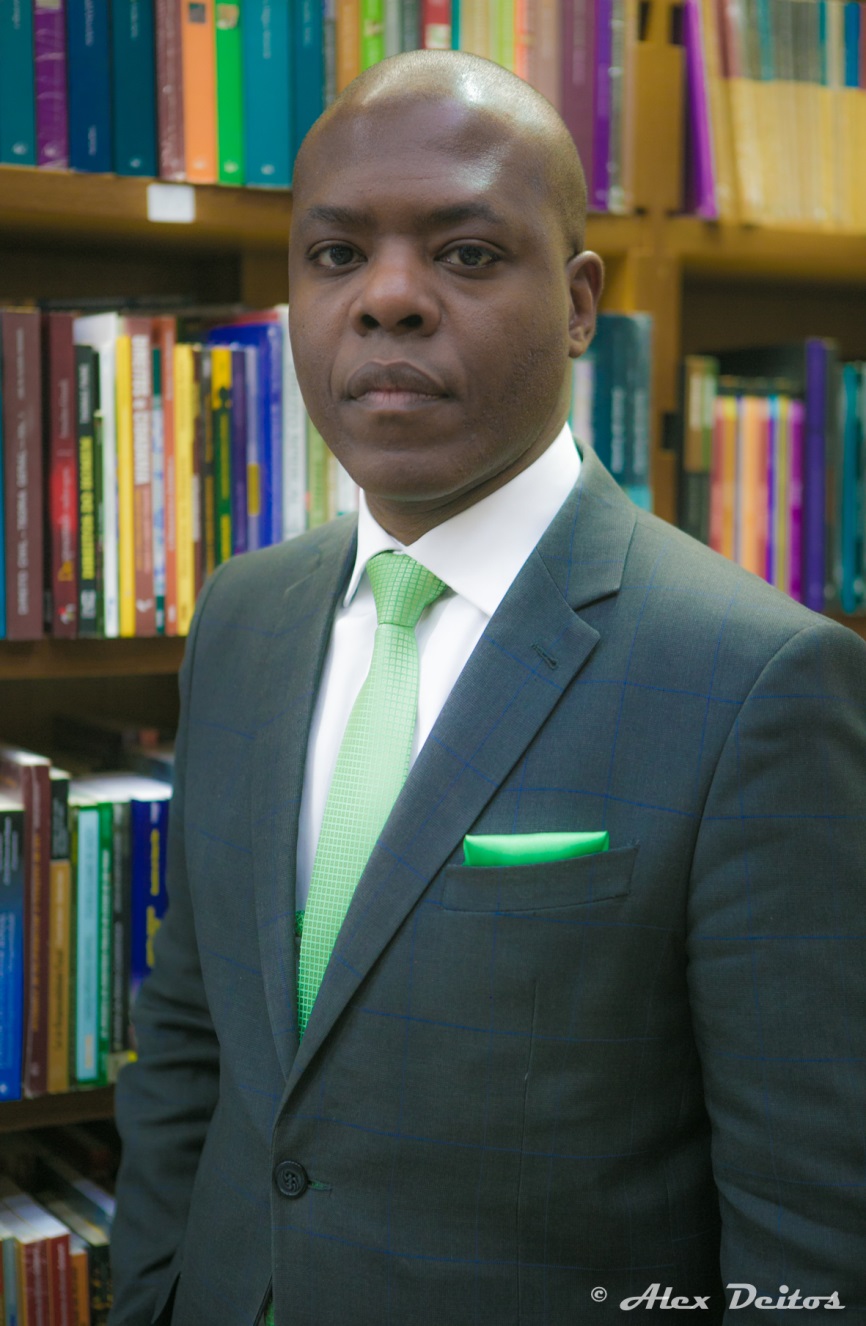 SILVIO LUIZ DE ALMEIDADoutor em Direito pela Faculdade de Direito da Universidade de São Paulo, em 2011, (Largo São Francisco). Mestre em Direito Político e Econômico pela Universidade Presbiteriana Mackenzie, em 2006. Formado em Direito pela Faculdade de Direito da Universidade Mackenzie e em Filosofia pela Faculdade de Filosofia, Letras e Ciências Humanas da Universidade de São Paulo (FFLCH).É professor de Filosofia do Direito, Introdução ao Direito e Ciência Política das Faculdades de Direito da Universidade Presbiteriana Mackenzie e da Universidade São Judas Tadeu.É advogado sócio da banca Gomes, Almeida e Caldas e diretor-presidente do Instituto Luiz Gama. Consultor técnico da Federação Quilombola do Estado de São Paulo. Atualmente realiza pesquisa de pós-doutorado pela Faculdade de Direito da Universidade de São Paulo (Largo São Francisco).  Pesquisador dos temas: Marxismo e direito; Relação entre Filosofia do Direito, Teoria Geral do Direito e Economia Política; Teoria Crítica do Direito; Teoria da Regulação e Direito; Direitos Humanos e Crise Econômica; Racismo estrutural e Capitalismo; Políticas de ação afirmativa”. Autor de livros e artigos nas áreas do Direito, da Filosofia e da Política.